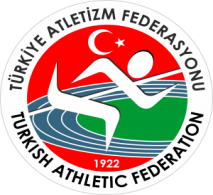 TÜRKİYE ATLETİZM FEDERASYONU2018 SEZONU       U16 BÖLGESEL KROS LİGİ - U18 KROS LİGİ STATÜSÜGENEL KONULAR:Federasyonumuzun 2018 yılı faaliyet programında yer alan “U16 (Küçükler) - U18 (Yıldızlar)  Bölgesel Kros Ligi” yarışmaları IAAF Yarışma Kuralları ile bu statüde belirtilen kurallara göre düzenlenecektir.Küçükler Bölgesel Kros Ligi bölgelerde iki kademe, U18 Kros Ligi yarışmaları ise bölgelerde iki kademe ve Türkiye finali yarışması olarak düzenlenecektir. Küçükler Bölgesel Kros Ligi ve U18 Kros Ligi yarışmaları: Mahallinde yapılacak seçme yarışmaları her takıma açık olup; mahallinde yapılan seçme yarışmalarına katılım sağlayan takım sayısının ilk %60’i bölge yarışmalarına katılacaktır.  Ancak mahallinde yapılan 1.kademe seçme yarışmasına katılan takım sayısı iki ve daha az ise bölge yarışmasına hiçbir sınırlama olmadan iki takımda katılabilir.Ferdi sporcular ise mahallinde ve bölge yarışmalarında ilk 10 a girmeleri durumda bir üst kademe yarışmalarına katılabilirler.Bu yarışmalara tüm illerin ilçeleri birer takım oluşturarak ilçe takımı adı altında kademe yarışmalarına katılabilirler. Büyükşehir belediyesi olmayan illerin merkezlerinde bulunan sporcular için il adını taşıyan merkez ilçe takımları oluşturulabilir. Küçükler Bölgesel Kros Ligi ve U18 Kros Ligi yarışmaları kulüpler birer takım ile katılabilirler.Takımı olmayıp ta ferdi olarak yarışmaya katılacak sporcular yarışmalara katılabilirler. Her kategoride kulübü olan takımlar 2 sporcuyu geçmemek kaydı ile kademe yarışmalarına ferdi sporcu getirebilir.Bölgesel Kros Ligi’ne katılacak kulüpler, katılım ücretini Teknik Toplantı saatine kadar Garanti Bank :TR45 0006 2000 7110 0006 2959 24 İBAN numaralı hesabına yatırmaları gerekmektedir.Küçükler Bölgesel Kros Ligi ve U18 Kros Ligi yarışmaları aşağıda belirtilen 15 grupta yapılacaktır.Yaş kategorileri :U16 Küçükler Kategorisi: 2003-2004 doğumlular (daha küçükler doğumlular yarışamaz), U18 Yıldızlar Kategorisi: 2001-2002 doğumlular (küçükler kategorisindeki sporcular yıldızlar kategorisinde yarışamazlar.)Yarışma Mesafeleri ;Küçük Kızlar	:  1.5 kmKüçük Erkekler	:  2 kmYıldız Kızlar   	:  2 kmYıldız Erkekler 	:  3 kmKademe (küçükler-U18) ve final yarışmalarına (U18) takımlar dörder (4’er) sporcudan oluşacak olup, ilk üç (3) sporcunun geliş sırası puanlamaya alınacaktır.  U18 kategorisinde Final yarışmasında ise 15 bölge karma takımları oluşturulacaktır. Son performanslarına göre kulüp, ilçe ve ferdi olarak katılım sağlayan tüm sporculardan oluşturulan bölge karma takımları, final yarışması için 2. Kademe yarışmasında ilk 4 sporcudan oluşturulacaktır. Sporcuların geliş sırası dikkate alınarak takım oluşturulacaktır.  Ancak U18 kategorisinde bölge kademe yarışmalarına katılan sporcu sayıları her kategoride ayrı ayrı olmak üzere 20 sporcuya kadar bir takım,21-40 sporcuya 2 takım, 41-60 sporcuya kadar 3 takım, 61-80 sporcuya 4 takım, 81-100 sporcuya 5 takım, 101 ve üzerine ise 6 takım final yarışmasına davet edilecektir.  Puan toplamında puanların eşit olması durumunda; takım adına yarışan sporculardan puanlamaya dahil olan son sporcuların geliş sırasına bakılır. Bu sporculardan daha önde olanın takımı avantaj sağlar. Ferdi sporcular, aynı kategoride olmak kaydıyla kademelerde yarışabileceklerdir. Ancak bireysel sıralamada ilk üçe girmeleri durumunda madalya alacaklardır.2018 sezonu vizeli lisansa sahip olmayan sporcular yarışmalara katılamayacaklardır.2.Kademede takım kaydı alınmayacaktır. 1.Kademede yarışıp takım olarak yarışmaya devam eden takımlara ilk kademede koşan sporcularının listeleri teknik toplantıda dağıtılacaktır. Değişiklikleri teknik toplantıda yapılabilecektir. Yarışmaların kademe teknik toplantısı yarışma günü saat 10.00’da yarışmanın yapılacağı Gençlik Hizmetleri Spor İl Müdürlüklerince belirlenecek toplantı salonunda yapılacaktır. Teknik toplantı ve sonrasında yeni sporcu ve takım kaydı yapılmayacaktır. Teknik toplantıya her kulüpten, kulüplerince yetki verilmiş en fazla bir kişi katılabilecektir. Kayıt formları doldurulurken sporcu isimleri tam olarak yazılacaktır. Örneğin: A. Ali Durmuş olarak yazılmayacaktır, büyük harfler ile AHMET ALİ DURMUŞ olarak yazılacaktır. Doğum tarihleri gün, ay ve yıl olarak eksiksiz doldurulacaktır. Sistem otomatik kapanacak ve yeni kayıtlara izin vermeyecektir.Bölge Yarışmalarda kullanılacak göğüs numaralarını her il kendisi temin edecektir. İl plakasına göre il temsilciliğince katılacak tüm takımlara numara paylaşımını daha önceden yapacaktır.Takım puanları final yarışmasına taşınmayacaktır. Final yarışmalarında bölge karmaları 4 sporcudan oluşacak ve geliş sırasına göre ilk üç dereceye elde eden sporcusuna göre puanlamaya alınacaktır. Final yarışmasında takım puanları bu şekilde oluşturulacaktır.  Kademe yarışmalara katılan takımlar tek tip forma kullanmak zorundadır. Tüm sporcuları aynı tip forma giymeyen takımlar yarışmalara alınmaz, tek tip forma giymeden yarıştıkları belirlenen takımlar diskalifiye edilebilir. Ancak final yarışmasında bu zorunluluk yoktur.Yarışma parkurunun hazırlanması ve organizasyonla ilgili diğer tüm işlemler kademelerin yapılacağı ilin Gençlik Hizmetleri ve Spor İl Müdürlüğü tarafından sağlanacaktır. Yarışmalar, belirlenen illerde halkın izleyebileceği ve atletizm sporuna özendirilmesi için şehrin kalabalık bölgelerindeki kros yarışmalarına uygun alanlarda yapılacaktır.2018 yılı vizesi olmayan antrenörler takım listesinde yer alamaz.Bölge takım karmalarının tüm organizasyonu aşağıda ismi belirtilen bölge sorumlularındadır. Farklı illerden gelecek olan sporcuların mağdur olmamaları için gerekli tüm tedbirleri alma sorumluluğu bölge sorumlularındadır.  IAAF Kural: 144 1.(b) Medikal Delege veya resmi sağlık görevlisi tarafından söylendiği/istendiği takdirde sporcu yarışmadan çekilecektir.B- MALİ KONULAR  Kademe yarışmalarında: a) Küçükler ve U18 kategorisi yarışmaları 15 bölgede yapılacak olup kulüpleri/ilçelerin 1. ve 2.kademe  yarışmalarına 4 (dört) sporcu 1 (bir) antrenörün bir günlük yolluk ve yevmiyeleri Türkiye Atletizm Federasyonu tarafından ödenecektir.Yıldızlar Final yarışmasında: bölge karmalarına giren tüm sporculara ve 1 takıma 1 temsilci 1 antrenör, 2 takıma 1 temsilci 2 antrenör, 3 takıma 1 temsilci 3 antrenör, 4 takıma 1 temsilci 4 antrenöre, 5 takıma ile katılacak ise 1 temsilci 5 antrenöre ve takım sayılarındaki artışlar antrenör sayılarında bu şekli ile devam edecektir. Bir günlük yolluk ve yevmiyeleri Türkiye Atletizm Federasyonu tarafından ödenecektir.Yarışmalara katılan kulüplerin ve finalde bölge listelerini (bölge sorumlusu tarafından oluşturulmuş isim-görevi-katıldığı ili belirtilmiş) ilgili Gençlik Hizmetleri ve Spor İl Müdürlüğünden aldıkları onaylı kulüp-takım isim listelerini Federasyon görevlisine teslim etmeleri gerekmektedir. Silinti, kazıntı veya isim ilavesi yapılmış listeler kabul edilmez.Kademe yarışlarında ferdi sporcular katıldıkları bölgelerde genel sıralamada ilk 10’a girmeleri durumunda kanuni harcırahları Türkiye Atletizm Federasyonu Başkanlığı tarafından ödenecektir.Ferdi olarak ;1-3 sporcusu barajı geçen ilin 1 antrenörüne,4-6 sporcusu barajı geçen ilin 1 antrenör 1 temsilcisine,7-10 sporcusu barajı geçen ilin 2 antrenör 1 temsilcisineyolluk ve yevmi yeleri Atletizm Federasyonu Başkanlığınca ödenecektir. Kademe yarışmalarına Küçükler ve U18 müsabakalarında her ilin il temsilcisi de müsabakalara katılacak olup, harcırah ve yol giderleri Türkiye Atletizm Federasyonu tarafından karşılanacaktır.Bölge yarışmalarında, yarışmanın yapılacağı il ile 250km ve daha fazla mesafesi olan illere bir günlük fazla ödeme yapılır.U18 Final kademesinde yarışma mahalline 800km ve daha uzak mesafeden gelen takımlar ile Teknik toplantıya katılan, kafile listesinde ismi olan temsilci veya antrenör bir kişiye bir günlük fazla ödeme yapılır.Bölge sorumluları kademe ve final yarışmalarına katılacak olup harcırah ve yol giderleri Türkiye Atletizm Federasyonu tarafından karşılanacaktır.     ÖDÜL1.ci 2.ci kademe yarışmalarında ilk üçe giren sporcu madalyaları il müdürlüğünce, Kademe yarışmaları toplamında ilk üç dereceye giren takımlara kupa il müdürlüğünce,U18 Final yarışmalarında sıralamada ilk 10 sporcuya madalya Federasyonunca,U18 Final yarışmasında ilk üç dereceyi elde eden bölge karma takımlarının tüm sporcularına madalya Federasyonunca,U18 Final yarışmasında birinci gelen sporculara kupa, Türkiye Atletizm Federasyonunca verilecektir.Bu statüde anlaşılmayan bir konu olduğunda aşağıda isimleri yazılı Bölge koordinatörlerinden ve teknik kurul üyesinden bilgi alabileceklerdir.HÜKÜM BULUNMAYAN HALLER Türkiye Atletizm Federasyonu tarafından organize edilen yarışmaların tüm sorumluluğu, Yarışma Statüsünün yayımlandığı andan itibaren Türkiye Atletizm Federasyonu Başkanlığı tarafından görevlendirilen Teknik Delegededir. Yarışma statüsü ile ilgili anlaşılmayan konular ve yarışmalar sırasında meydana gelen tüm teknik konulardaki anlaşmazlıklar Teknik Delege tarafından çözümlenecektir.Yarışma statüsü dışında kalan hususlarla ilgili TAF talimatları geçerlidir.TAF talimatlarında hükmü bulunmayan hallerde TAF Yönetim Kurulu kararı geçerlidir.         TEKNİK DELEGE:Teknik Delege	:   Halil AKKAŞ	Telefon no.	:  0541 783 43 43E-posta adresi	:U16 ve U18 BÖLGESEL KROS LİGİ - 2018BÖLGE MERKEZLERİNE GÖRE İLLERİN DAĞILIMI  1. KADEME13 Ekim 2018 - BölgelerdeTEKNİK TOPLANTI TARİHİ VE SAATİ12 EKİM 2018  SAAT 17:001.KADEME İNTERNET KAYIT TARİH VE LİNKİ11 Ekim 2018 saat:17:00’a kadar …………………………………………………………………………………………………………….. 2. KADEME4 Kasım 2018 - BölgelerdeTEKNİK TOPLANTI TARİHİ VE SAATİ3 KASIM 2018 Saat:17:00 2. İNTERNET  FERDİ KAYIT SON TARİH VE  SAATİ2 Kasım 2018 Saat:17:00’a kadar ekli link ……………………………………………………………..FİNAL (U18)1 Aralık 2108 –sadece U18 yıldızlar finali TEKNİK TOPLANTI TARİH VE SAATİ30 KASIM  2018  SAAT 17:00FİNAL KADEMESİ KAYIT LİNKİ29 Kasım 2018 Saat:17:00’a kadar ……………………………………………………………………………………..15 İL MERKEZİ, BAĞLI İLLER VE BÖLGE KOORDİNATÖRLERİ15 İL MERKEZİ, BAĞLI İLLER VE BÖLGE KOORDİNATÖRLERİ15 İL MERKEZİ, BAĞLI İLLER VE BÖLGE KOORDİNATÖRLERİ15 İL MERKEZİ, BAĞLI İLLER VE BÖLGE KOORDİNATÖRLERİ15 İL MERKEZİ, BAĞLI İLLER VE BÖLGE KOORDİNATÖRLERİ15 İL MERKEZİ, BAĞLI İLLER VE BÖLGE KOORDİNATÖRLERİ15 İL MERKEZİ, BAĞLI İLLER VE BÖLGE KOORDİNATÖRLERİ15 İL MERKEZİ, BAĞLI İLLER VE BÖLGE KOORDİNATÖRLERİBÖLGELERBÖLGE MERKEZİBÖLGE MERKEZİ BAĞLI İLLER BAĞLI İLLER BAĞLI İLLERİSİMİRTİBAT1.BÖLGE MERKEZİVANVANBİTLİS-ŞIRNAK-HAKKARİ-MUŞ-SİİRTBİTLİS-ŞIRNAK-HAKKARİ-MUŞ-SİİRTBİTLİS-ŞIRNAK-HAKKARİ-MUŞ-SİİRTFADIL KARA0 535 714 77 092.BÖLGE MERKEZİDİYARBAKIRDİYARBAKIRMARDİN-ŞANLIURFA-ELAZIĞ-BATMANMARDİN-ŞANLIURFA-ELAZIĞ-BATMANMARDİN-ŞANLIURFA-ELAZIĞ-BATMANMUSTAFA CİHAN0 532 446 16 973.BÖLGE MERKEZİGAZİANTEPGAZİANTEPADIYAMAN-KİLİS-HATAY-KAHRAMANMARAŞADIYAMAN-KİLİS-HATAY-KAHRAMANMARAŞADIYAMAN-KİLİS-HATAY-KAHRAMANMARAŞNURETTİN ÖZYÜREK0 542 317 70 25 4.BÖLGE MERKEZİERZURUMERZURUMAĞRI-IĞDIR-KARS-ARDAHAN-BİNGÖLAĞRI-IĞDIR-KARS-ARDAHAN-BİNGÖLAĞRI-IĞDIR-KARS-ARDAHAN-BİNGÖLMEHMET KAYAN0 532 702 36 155.BÖLGE MERKEZİTRABZONTRABZONRİZE-BAYBURT-GÜMÜŞHANE-GİRESUN-ARTVİNRİZE-BAYBURT-GÜMÜŞHANE-GİRESUN-ARTVİNRİZE-BAYBURT-GÜMÜŞHANE-GİRESUN-ARTVİNZEYNEP BATAR0 532 638 14 226.BÖLGE MERKEZİSİVASSİVASTOKAT-ERZİNCAN-MALATYA-TUNCELİTOKAT-ERZİNCAN-MALATYA-TUNCELİTOKAT-ERZİNCAN-MALATYA-TUNCELİABDULLAH YILMAZ0 532 254 94 73 7.BÖLGE MERKEZİSAMSUNSAMSUNAMASYA-SİNOP-ÇANKIRI-ÇORUM-ORDUAMASYA-SİNOP-ÇANKIRI-ÇORUM-ORDUAMASYA-SİNOP-ÇANKIRI-ÇORUM-ORDUORHAN YÜZER0 505 249 09 888.BÖLGE MERKEZİKAYSERİKAYSERİKIRŞEHİR-AKSARAY-NEVŞEHİR-NİĞDE-YOZGATKIRŞEHİR-AKSARAY-NEVŞEHİR-NİĞDE-YOZGATKIRŞEHİR-AKSARAY-NEVŞEHİR-NİĞDE-YOZGATKEMAL KOYUNCU0 543 672 48 059.BÖLGE MERKEZİMERSİNMERSİNADANA-OSMANİYE-KARAMANADANA-OSMANİYE-KARAMANADANA-OSMANİYE-KARAMANHALİL OĞUZ0 532 252 77 67 10.BÖLGE MERKEZİANTALYAANTALYAKONYA-ISPARTA-BURDUR-DENİZLİ-AFYONKARAHİSARKONYA-ISPARTA-BURDUR-DENİZLİ-AFYONKARAHİSARKONYA-ISPARTA-BURDUR-DENİZLİ-AFYONKARAHİSARHALUK GÜVEN0 533 398 97 1211.BÖLGE MERKEZİİZMİRİZMİRMUĞLA-AYDIN-UŞAK-MANİSAMUĞLA-AYDIN-UŞAK-MANİSAMUĞLA-AYDIN-UŞAK-MANİSATURGAY ÇABUKEL0 555 640 74 6212.BÖLGE MERKEZİANKARAANKARAESKİŞEHİR-BİLECİK-BOLU-KÜTAHYA-KIRIKKALEESKİŞEHİR-BİLECİK-BOLU-KÜTAHYA-KIRIKKALEESKİŞEHİR-BİLECİK-BOLU-KÜTAHYA-KIRIKKALEALİ ÇELİK0 533 565 01 2613.BÖLGE MERKEZİBURSABURSABALIKESİR-ÇANAKKALE-YALOVA-KOCAELİBALIKESİR-ÇANAKKALE-YALOVA-KOCAELİBALIKESİR-ÇANAKKALE-YALOVA-KOCAELİKADİR HAMZA ÇEBİ0 532 505 34 6914.BÖLGE MERKEZİSAKARYASAKARYAKASTAMONU-BARTIN-DÜZCE-KARABÜK-ZONGULDAKKASTAMONU-BARTIN-DÜZCE-KARABÜK-ZONGULDAKKASTAMONU-BARTIN-DÜZCE-KARABÜK-ZONGULDAKCENGİZ KAMACI0 505 803 70 7515.BÖLGE MERKEZİİSTANBULİSTANBULTEKİRDAĞ-EDİRNE-KIRKLARELİTEKİRDAĞ-EDİRNE-KIRKLARELİTEKİRDAĞ-EDİRNE-KIRKLARELİESRA AKGÜN YILMAZ0 533 741 98 42BÖLGE YARIŞMA YERLERİBÖLGE YARIŞMA YERLERİBÖLGE YARIŞMA YERLERİBÖLGE YARIŞMA YERLERİBÖLGE YARIŞMA YERLERİBÖLGE YARIŞMA YERLERİBÖLGE YARIŞMA YERLERİBÖLGE YARIŞMA YERLERİBÖLGELERBÖLGELER1.  Kademe1.  Kademe2. KademeBAĞLI İLLERBAĞLI İLLERBAĞLI İLLER1.BÖLGE MERKEZİ1.BÖLGE MERKEZİBİTLİSBİTLİSMUŞVAN- BİTLİS-ŞIRNAK-HAKKARİ-MUŞ-SİİRTVAN- BİTLİS-ŞIRNAK-HAKKARİ-MUŞ-SİİRTVAN- BİTLİS-ŞIRNAK-HAKKARİ-MUŞ-SİİRT2.BÖLGE MERKEZİ2.BÖLGE MERKEZİBATMANBATMANELAZIĞDİYARBAKIR- MARDİN-ŞANLIURFA-ELAZIĞ-BATMANDİYARBAKIR- MARDİN-ŞANLIURFA-ELAZIĞ-BATMANDİYARBAKIR- MARDİN-ŞANLIURFA-ELAZIĞ-BATMAN3.BÖLGE MERKEZİ3.BÖLGE MERKEZİADIYAMANADIYAMANGAZİANTEPGAZİANTEP-ADIYAMAN-KİLİS-HATAY-KAHRAMANMARAŞGAZİANTEP-ADIYAMAN-KİLİS-HATAY-KAHRAMANMARAŞGAZİANTEP-ADIYAMAN-KİLİS-HATAY-KAHRAMANMARAŞ4.BÖLGE MERKEZİ4.BÖLGE MERKEZİARDAHANARDAHANBİNGÖLERZURUM-AĞRI-IĞDIR-KARS-ARDAHAN-BİNGÖLERZURUM-AĞRI-IĞDIR-KARS-ARDAHAN-BİNGÖLERZURUM-AĞRI-IĞDIR-KARS-ARDAHAN-BİNGÖL5.BÖLGE MERKEZİ5.BÖLGE MERKEZİGİRESUNGİRESUNTRABZONTRABZON -RİZE-BAYBURT-GÜMÜŞHANE-GİRESUN-ARTVİNTRABZON -RİZE-BAYBURT-GÜMÜŞHANE-GİRESUN-ARTVİNTRABZON -RİZE-BAYBURT-GÜMÜŞHANE-GİRESUN-ARTVİN6.BÖLGE MERKEZİ6.BÖLGE MERKEZİERZİNCANERZİNCANMALATYASİVAS-TOKAT-ERZİNCAN-MALATYA-TUNCELİSİVAS-TOKAT-ERZİNCAN-MALATYA-TUNCELİSİVAS-TOKAT-ERZİNCAN-MALATYA-TUNCELİ7.BÖLGE MERKEZİ7.BÖLGE MERKEZİÇANKIRIÇANKIRIORDUSAMSUN-AMASYA-SİNOP-ÇANKIRI-ÇORUM-ORDUSAMSUN-AMASYA-SİNOP-ÇANKIRI-ÇORUM-ORDUSAMSUN-AMASYA-SİNOP-ÇANKIRI-ÇORUM-ORDU8.BÖLGE MERKEZİ8.BÖLGE MERKEZİYOZGATYOZGATNİĞDEKAYSERİ- KIRŞEHİR-AKSARAY-NEVŞEHİR-NİĞDE-YOZGATKAYSERİ- KIRŞEHİR-AKSARAY-NEVŞEHİR-NİĞDE-YOZGATKAYSERİ- KIRŞEHİR-AKSARAY-NEVŞEHİR-NİĞDE-YOZGAT9.BÖLGE MERKEZİ9.BÖLGE MERKEZİKARAMANKARAMANADANAMERSİN-ADANA-OSMANİYE-KARAMANMERSİN-ADANA-OSMANİYE-KARAMANMERSİN-ADANA-OSMANİYE-KARAMAN10.BÖLGE MERKEZİ10.BÖLGE MERKEZİBURDURBURDURKONYAANTALYA- KONYA-ISPARTA-BURDUR-DENİZLİ-AFYONKARAHİSARANTALYA- KONYA-ISPARTA-BURDUR-DENİZLİ-AFYONKARAHİSARANTALYA- KONYA-ISPARTA-BURDUR-DENİZLİ-AFYONKARAHİSAR11.BÖLGE MERKEZİ11.BÖLGE MERKEZİMUĞLAMUĞLAAYDINİZMİR-MUĞLA-AYDIN-UŞAK-MANİSAİZMİR-MUĞLA-AYDIN-UŞAK-MANİSAİZMİR-MUĞLA-AYDIN-UŞAK-MANİSA12.BÖLGE MERKEZİ12.BÖLGE MERKEZİKÜTAHYAKÜTAHYAESKİŞEHİRANKARA-ESKİŞEHİR-BİLECİK-BOLU-KÜTAHYA-KIRIKKALEANKARA-ESKİŞEHİR-BİLECİK-BOLU-KÜTAHYA-KIRIKKALEANKARA-ESKİŞEHİR-BİLECİK-BOLU-KÜTAHYA-KIRIKKALE13.BÖLGE MERKEZİ13.BÖLGE MERKEZİBALIKESİRBALIKESİRKOCAELİBURSA-BALIKESİR-ÇANAKKALE-YALOVA-KOCAELİBURSA-BALIKESİR-ÇANAKKALE-YALOVA-KOCAELİBURSA-BALIKESİR-ÇANAKKALE-YALOVA-KOCAELİ14.BÖLGE MERKEZİ14.BÖLGE MERKEZİSAKARYASAKARYAKASTAMONUSAKARYA-KASTAMONU-BARTIN-DÜZCE-KARABÜK-ZONGULDAKSAKARYA-KASTAMONU-BARTIN-DÜZCE-KARABÜK-ZONGULDAKSAKARYA-KASTAMONU-BARTIN-DÜZCE-KARABÜK-ZONGULDAK15.BÖLGE MERKEZİ15.BÖLGE MERKEZİİSTANBULİSTANBULEDİRNEİSTANBUL-TEKİRDAĞ-EDİRNE-KIRKLARELİİSTANBUL-TEKİRDAĞ-EDİRNE-KIRKLARELİİSTANBUL-TEKİRDAĞ-EDİRNE-KIRKLARELİ